MODULAR APPLICATION FORMNational Security and Trade Secrets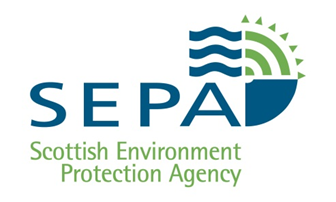 